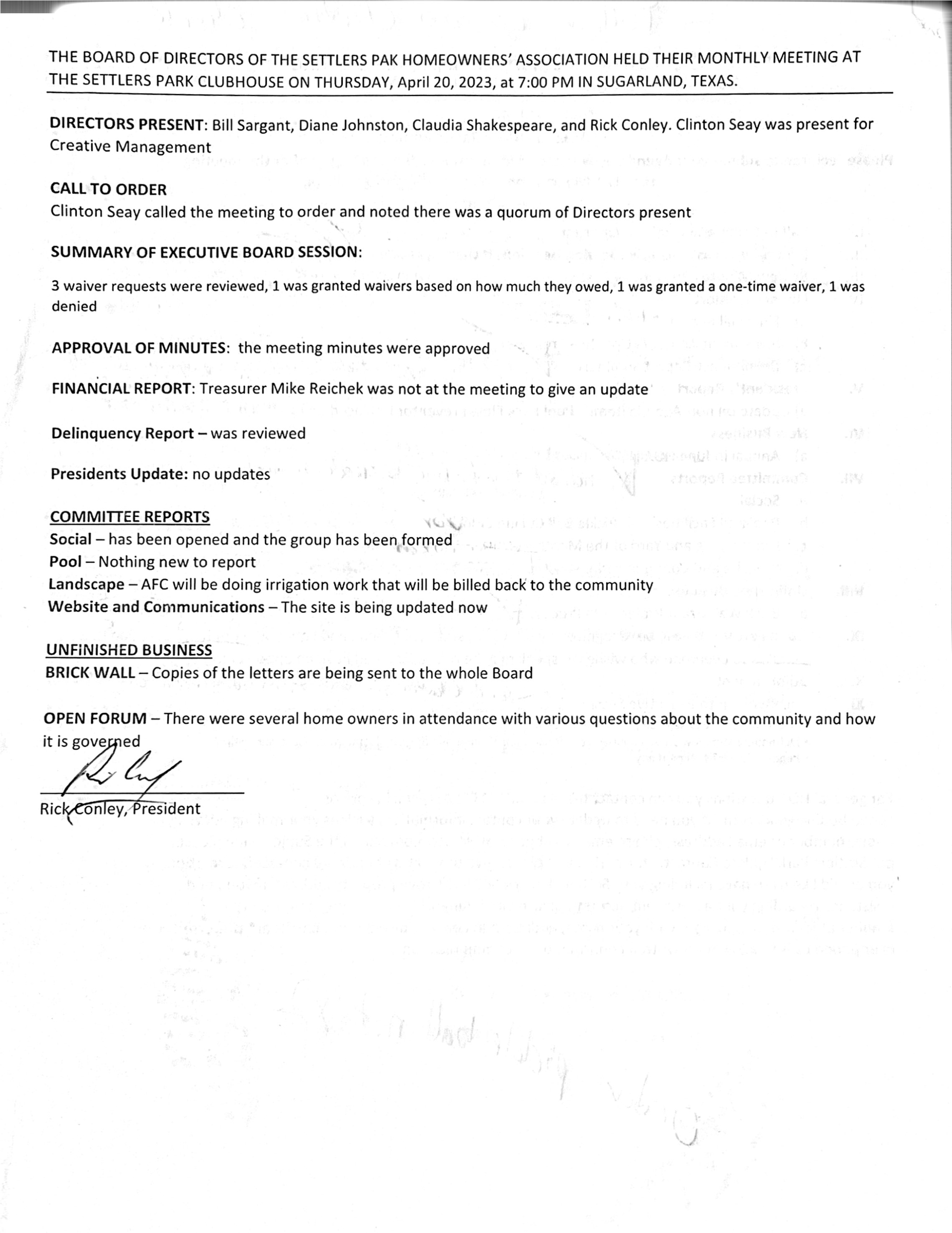 Created with Scanner Pro